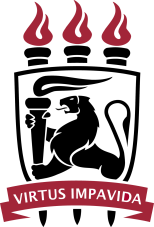 SERVIÇO PÚBLICO FEDERALUNIVERSIDADE FEDERAL DE PERNAMBUCOPRÓ-REITORIA DE ASSUNTOS ACADÊMICOSPrograma de Residência Pedagógica MEC/CAPESANEXO 1FICHA DE INSCRIÇÃO DO(A) CANDIDATO(A)DADOS DE IDENTIFICAÇÃODADOS ACADÊMICOSDADOS BANCÁRIOSDocente Orientador: _________________________________________Nome completo:Nome completo:Endereço: (Rua/n./complemento/bairro/cidade/CEP)Endereço: (Rua/n./complemento/bairro/cidade/CEP)Telefones: E-mails:RG/ órgão expedidor:CPF:Curso de Licenciatura em que está matriculado(a):Curso de Licenciatura em que está matriculado(a):Ano/Semestre de início do Curso:Previsão de ano/semestre de conclusão:Número de Matrícula:Número de Matrícula:Nome do Banco:Nº do Banco:Código da Agência:Nome da agência:Conta Corrente NºConta Corrente Nº